NAME: AYANTOYE MOYINOLUWA FAITHCOLLEGE: MEDICINE AND HEALTH SCIENCESDEPARTMENT: PHARMACYMATRIC NO.: 19/MHS11/036DATE: 15-05-2020 ASSIGNMENTS ON STEREOCHEMISTRY AND FUNCTIONAL GROUPFUNCTIONAL GROUPS PRESENT IN MOLECULES OF COMPOUNDSO||CH2=C(OH)HCHO, functional groups include;  =, -OH, ––   C –– H (Alkene, alcohols and alkanals)C6H5CH(NH2)COCH3, functional groups include; phenyl group, amine(NH2), ketones; -C=O                 |                 OHCH3C=CHCH(OH)CHO, functional groups include; =(alkene), aldehydes and alcohols (-OH)Specific rotation =                                                 observed rotation (in degrees)                                 Concentration in g/cm3 x path length of sample cell in dm Amount in grams= 0.856g Amount in cm3= 10cm3Conc. in g/cm3= 0.856                              10                          = 0.0856g/cm3Path length of sample in dm= 1dmSpecific rotation= +1.00                                 0.0856 x 1Specific rotation= 11.68g-1cm3dm-1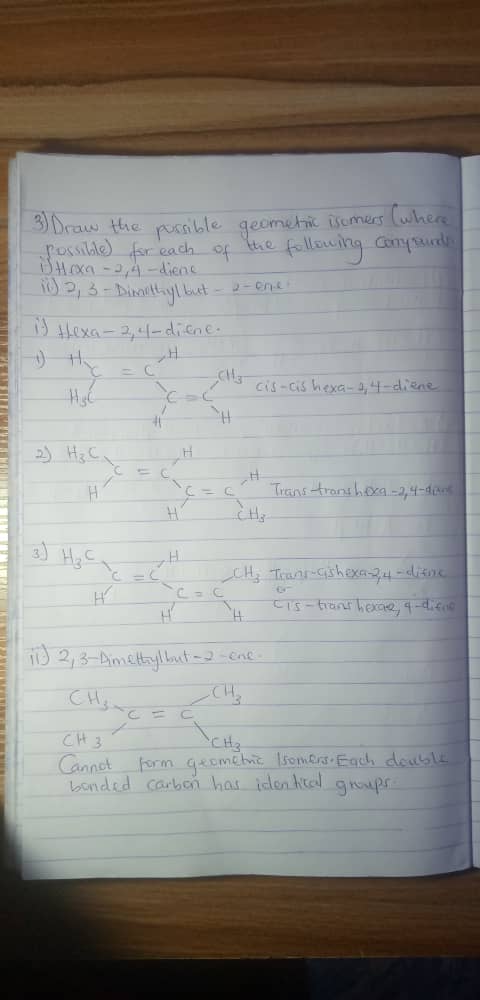 